Domovy na Orlici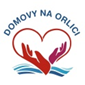 1. máje 104, 517 22 Albrechtice nad Orlicí, IČO 42886171tel, fax.: 494377069, e-mail: info@domovynaorlici.cz                                     Areál Borohrádek, Rudé armády 1,517 24 BorohrádekDodavatel :SIVAKmedical technology s.r.o.Jana Masaryka 1713500 12 Hradec KrálovéIČO: 28807065DIČ: CZ28807065 Objednávka číslo: 19/2024V Borohrádku dne 13. 2. 2024Objednáváme:Polohovací křeslo mechanické Elysee II T12 – 2 ks, barva čokoláda a stolek ke křeslu Elysee II – 2 ks dle cenové nabídky č. 24NA00022. Celkem za cenu do 55 000,- včetně DPH a dopravy.Děkujeme za vyřízení objednávky.Prosíme o potvrzení objednávky.